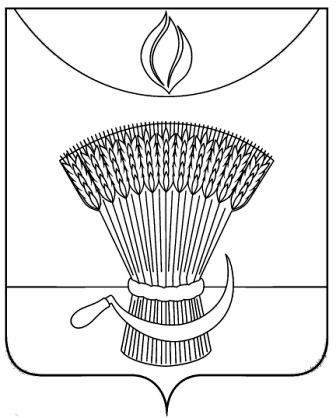 АДМИНИСТРАЦИЯ ГАВРИЛОВСКОГО РАЙОНАОТДЕЛ ОБРАЗОВАНИЯПРИКАЗО проведении  муниципального этапа V областного конкурса конструкторской и изобретательской деятельности «Идеи молодых – дорога в будущее»В   соответствии   с  приказом Управления образования и науки от 24.08.2021г № 2252 «О проведении V областного конкурса конструкторской и изобретательской деятельности «Идеи молодых – дорога в будущее, в целях создания условий для раскрытия творческих способностей обучающихся в сфере технического творчества, повышения результативности участия детей  в научно-исследовательской, конструкторской, изобретательской и инновационной деятельности, ПРИКАЗЫВАЮ:  1.  Провести в период с 10 сентября по 20 октября 2021 года муниципальный  этап V областного конкурса конструкторской и изобретательской деятельности «Идеи молодых – дорога в будущее»  (далее – Конкурс). 2. Утвердить положение о проведении Конкурса (приложение №1).     3. Утвердить   состав   организационного   комитета Конкурса (приложение №2). 4. Директору МБОУ 2- Гавриловской сош А.А. Филимонову обеспечить участие обучающихся в Конкурсе. 5. Контроль за исполнением настоящего приказа оставляю за собой.Начальник отдела образованияадминистрации района                                                  Н.Н. Кузенкова                            ПРИЛОЖЕНИЕ №1ПОЛОЖЕНИЕо проведении муниципального этапа V областного конкурса конструкторской и изобретательской деятельности «Идеи молодых – дорога в будущее»1. Общие положения1. Настоящее  положение  определяет  порядок  организации  и проведения V областного конкурса конструкторской и изобретательской деятельности «Идеи молодых – дорога в будущее» (далее – Конкурс).  2. Цели и задачи	2.1. Цель:создание условий для раскрытия творческих способностей обучающихся в сфере технического творчества, повышения результативности участия детей в научно-исследовательской, изобретательской, конструкторской и инновационной деятельности.	2.2. Задачи:выявление талантливых детей  в сфере научно-технического творчества, создание условий для их дальнейшего интеллектуального и творческого развития;стимулирование у обучающихся образовательных организаций  интереса к научно-технической и научно-исследовательской работе;популяризация конструкторской и изобретательской деятельности;повышение конкурентоспособности молодежных научно-технических исследований и разработок, содействие их продвижению.3. Участники3.1. В Конкурсе могут принять участие обучающиеся организаций.  3.2. Возраст участников от 12 до 18 лет включительно.3.3. Участники делятся на две возрастные категории:младшая  возрастная категория – 12-14 лет;старшая возрастная категория – 15-18 лет.3.4. Конкурс подразумевает командное участие. Команды формируются на базе образовательных организаций и включают не более 3 участников. Для команд разновозрастных участников возрастная категория определяется по возрасту старшего из участников.4. Сроки, этапы и порядок проведения 5.1. Конкурс проводится в период с 10 сентября по 20 октября 2021 года  в дистанционном формате .5.2. Для    участия      участникам необходимо разработать проект, направленный на решение актуальной социально значимой проблемы в одном из следующих направлений технологического развития:  искусственный интеллект;технологии дополненной и виртуальной реальности (VR/AR);большие данные и машинное обучение;3D-моделирование, прототипирование;информационная безопасность;разработка компьютерных игр;цифровые технологии в архитектуре и строительстве;технологии «умного дома», «умного города»;урбанистика;автономные транспортные системы;беспилотные летательные аппараты;интеллектуальные робототехнические системы;космические технологии;анализ космических снимков;медицина, здоровьесберегающие технологии;агробиотехнологии и сельское хозяйство;технологии живых систем;наносистемы и наноинженерия;современная энергетика;социальная сфера.Проект может быть представлен в виде действующих экспонатов, моделей, макетов, технических узлов, приборов, компьютерных программ, которые сопровождаются информационными и пояснительными материалами с указанием последовательности выполненных работ.5.3. На Конкурс не принимаются проекты реферативного характера, основанные исключительно на теоретическом изложении материала.	5.4. Описание проекта должно представлять собой единый электронный файл c расширением .pdf или .docx. Объем представленной работы – не более 7 страниц печатного текста (шрифт Times New Roman, кегль 14 пт, одинарный интервал, поля: слева от текста – 30 мм, справа – 15 мм, сверху и снизу – 20 мм).  Для иллюстраций, схем, чертежей и других приложений отводится дополнительно не более 7 страниц.	Описание должно быть загружено в одно из облачных хранилищ данных (Яндекс Диск, Облако Mail.ru, Google Диск). В регистрационной форме команде необходимо разместить ссылку для скачивания данного файла.	5.5. Описание проекта должно  содержать: название и краткое описание проекта; цели, задачи; указание области применения; технологию, метод, принципы решения проблемы; этапы разработки проекта; технические характеристики, последовательность выполнения работ по изготовлению модели/макета/компьютерной программы, анализ полученных результатов; графические материалы – чертежи, схемы, фотографии; выводы; информацию о результатах практического использования разработки. 	5.6. Видеопрезентация проекта должна содержать видеосъемку вступительного слова участника о замысле, целях и задачах проекта, видеофрагменты этапов изготовления модели/макета, детальный показ готовой модели, демонстрацию принципа действия и внешнего вида с различных ракурсов с рассказом участника о технике изготовления и выводах об эффективности работы и возможностях практического применения представленной модели.	Продолжительность видеоролика должна составлять от 4 до 7 минут, присутствие участников в кадре должно составлять не менее 20% времени от общей продолжительности видеоролика, в видео должен быть отчетливо слышен голос участников.	Видеоролик может быть загружен на видеохостинг (youtube.com) или размещен в социальной сети (vk.com). Ссылка на видеоролик размещается в регистрационной форме. 	5.7. Критерии оценивания проектов (каждый критерий оценивается от 0 до 5 баллов): командная работа;умение видеть проблему, сформулировать цель и достичь результата, отвечающего цели;умение разделить цель на задачи для более эффективного поиска решения;создание прототипа, действующей модели, использование теоретических знаний для достижения поставленной цели;практическая апробация возможного решения;значимость для практики, возможность масштабирования и внедрения;качество презентации (умение структурировать материал, логично и последовательно его излагать; умение объяснить и защитить свои идеи;  владение понятийным аппаратом);оригинальность решения.Максимальное количество баллов – 40. 6. Подведение итогов6.1. Подведение итогов Конкурса осуществляется по сумме баллов в рейтинговой системе.6.2. В соответствии с рейтингом в каждой возрастной категории определяются команды, занявшие призовые места: победители (1 место) и призеры (2, 3 места).6.3. Победители и призеры Конкурса награждаются электронными версиями дипломов  отдела образования администрации района.             ПРИЛОЖЕНИЕ №2Состав организационного комитета муниципального этапаV областного конкурса конструкторской и изобретательской деятельности «Идеи молодых – дорога в будущее» Председатель оргкомитета:Кузенкова Н.Н.- начальник отдела образованияЧлены оргкомитета:Варнавская Е.М.- ведущий специалист отдела образованияРогожина И. А.- специалист отдела образованияЩербакова Л.А.- специалист отдела образования